«Библиотечный факультет для будущих мам» 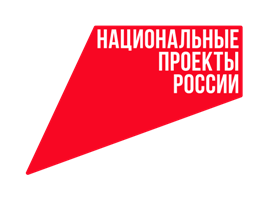 Мценская модельная библиотека продолжает свою деятельность.Библиотека реализует комплекс проектов, направленных на стабилизацию существующих и внедрение новых сервисов, информационных услуг. На сайте модельной библиотеки стартует новый блог «Библиотечный факультет для будущих мам». Его цель - предоставление будущим мамам полезной информации, необходимой для рождения и воспитания здорового ребёнка. Удалённые пользователи смогут познакомиться с обзорами книг, пособий для будущих мам.  Все издания представлены в фондах центральной городской библиотеки им. И. А. Новикова. Приглашаем будущих мам посетить центральную городскую библиотеку им. И. А. Новикова.- Библиотека стала особым пространством- многофункциональным информационным центром для работы, общения и обучения. Теперь жители нашего города имеют уникальную возможность здесь общаться, обучаться, читать книги и с комфортом проводить свободное время, - отметила заведующая Центральной библиотечной системой города Мценска Ирина Александрова. ⁣Напомним, библиотека им. И.А. Новика стала второй модельной библиотекой, открывшейся в Мценске благодаря реализации национального проекта «Культура». На переоснащение библиотеки им. И. А. Новикова из федерального бюджета были выделены денежные средства в сумме 10 млн рублей.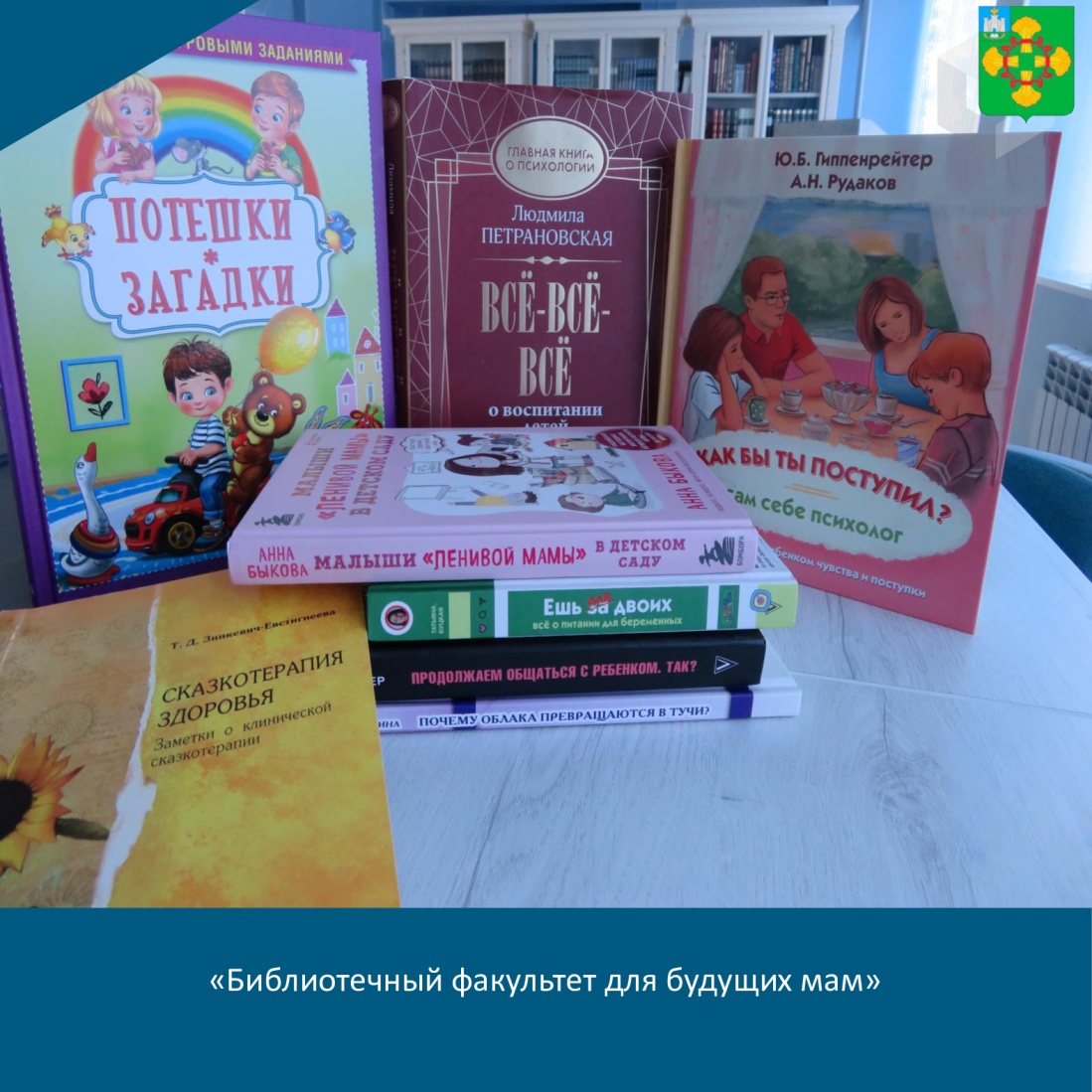 